Nachtrag zum Dienstvertrag- nur für VertragslehrerInnen –Das Ansuchen ist jährlich bis zum 25. Februar an die BD Kärnten zu richten.Später einlangende Ansuchen werden nicht mehr berücksichtigt.Vor- und Nachname (akad. Grad, nachg. Titel, Berufs-/Amtstitel):      	Wohnadresse:       	Personalzahl:      		Tel:      	Schule:      		Ich beantrage die Änderung des vertraglich vereinbarten Stundenausmaßes (§ 4 Abs. 2 Z 6 VBG)für das Schuljahr            /            .in Teilbeschäftigung auf          Wochenstunden	Sollte die Gewährung einer Teilzeitbeschäftigung mit der oben angegebenen Wochenstundenanzahl	aus organisatorischen Gründen nicht möglich sein, bin ich auch mit einem Stundenausmaß	von       bis       Wochenstunden einverstanden.		     	,		     				Ort	Datum	Unterschrift des/r Antragstellers/in1.	Kenntnisnahme der Schulleitung:		     	,		     				Ort	Datum	Unterschrift des(r) Schulleiters(in)2.	An die Außenstelle der Bildungsdirektion Referat Präs/3c:			Region WEST – Hans-Gasser-Platz 9, 9500 Villach                                         zuständig für pol. Bezirke: Feldkirchen, Hermagor, Spittal/Drau, Villach-Stadt, Villach-Land			Region OST -  10.Oktober Straße 24, 9020 Klagenfurt am Wörthersee                           zuständig für pol. Bezirke: Klagenfurt-Stadt, Klagenfurt-Land, St. Veit/Glan, Völkermarkt, Wolfsberg	Eingelangt am: 								Unterschrift SachbearbeiterIn3. 	Bildungsdirektion Kärnten, 10. Oktober Straße 24, 9020 Klagenfurt am Wörthersee	Eingangsstempel der Bildungsdirektion Kärnten – siehe Seite 1!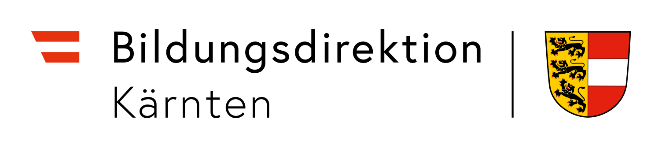 bildung-ktn.gv.atBD Kärnten - Präs/3c: Personalplanung und Personalbereitstellung - Land
Auskünfte:Frau Ruhland-Zaghlol Michaela (Region West)Frau Kuschnig Gudrun (Region Ost)office@bildung-ktn.gv.at
05/0534-13306 (Region West) 05/0534-13302 (Region Ost) 10. Oktober Straße 24, 9020 Klagenfurt a.W

Im Dienstweg!bildung-ktn.gv.atBD Kärnten - Präs/3c: Personalplanung und Personalbereitstellung - Land
Auskünfte:Frau Ruhland-Zaghlol Michaela (Region West)Frau Kuschnig Gudrun (Region Ost)office@bildung-ktn.gv.at
05/0534-13306 (Region West) 05/0534-13302 (Region Ost) 10. Oktober Straße 24, 9020 Klagenfurt a.W

Im Dienstweg!